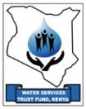 WATER SECTOR TRUST FUNDUp-scaling Basic Sanitation for the Urban Poor (UBSUP)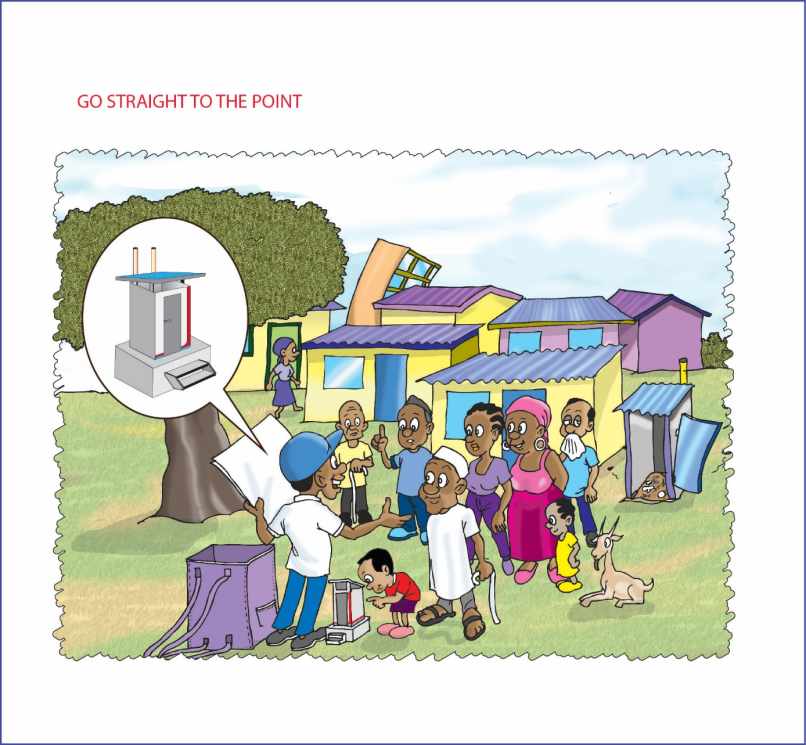 Illustration by Vincent NyalikPrepared by the UBSUP Team IntroductionThis document discuses two closely related issues (or “tools”) that are of crucial importance to the successful implementation of the SafiSan projects:The Project Task TeamThe detailed Project Work Plan.The Project Task Team is directly responsible for the (successful) implementation of the SafiSan project. One of the initial tasks of the Project Task Team is the preparation of the detailed Project Work Plan Key Activity: Creation of the Project Task TeamWhy having a Project Task Team?The main reasons for establishing a multi-stakeholder Project Task Team can be summed up as follows: To enable the SafiSan project to make use of all existing expertise at local level (i.e. town and area).To create ownership at the local level.To prepare well balanced work plans To build capacity at WSP level (i.e. WSP staff learn to work together with local experts and with the community and community members). To ensure that all project activities are well prepared and coordinated.To monitor progress and address challenges.To disseminate information about the SafiSan programme.More people can make for a lighter individual workload.  A diverse team is likely to be more creative (even the box is bigger!) Composition of the Project Task TeamThe composition of a balanced, diverse (in terms of skill sets and backgrounds), effective and efficient (mean and lean) Project Task Team can be as follows:Relevant staff members of the Water Service Provider (WSP).The WSTF and the WSTF County Resident Monitors.The Sanitation Marketers of the WSP.The Public Health Officer (PHO).The Area Chief(s).Relevant Municipal and/or County officials.Opinion leaders.Representatives of relevant NGOs and CBOs.Representatives of residents of the project areas. Representatives of local artisans.Representatives of manual emptiers. For it to be indeed effective and efficient the Project Task Team should not consist of more than 15 members. Roles of Stakeholders: 1. Project ImplementationThe main roles and responsibilities of the following key stakeholders during the design, implementation and operation of the SafiSan projects can be summarised as follows:*): D = Project Design; I = Implementation; O = Operation Main roles and responsibilities of the Project Task Team The main tasks of the Project Task Team are:Preparation of the detailed Project Work Plan.Establishing working relationships with the project areas/communities.Community mobilisation.Community sensitisation.Training the Social Animators.Guiding and monitoring the Sanitation Marketers.Ensuring the good quality of all technical works (e.g. SafiSan toilets, DTFs, etc.).Project monitoring to ensure high quality of works and sustainable operation.Disseminating information on the SafiSan project & programme.Reporting to the management of the WSP. Reporting any irregularities (e.g. cases of theft, corruption, nepotism, etc.). The more detailed Terms of Reference of the Project Task Team are presented in Appendix 1 of this document. Coordination The success of a project that involves a wide variety of stakeholders (residents of the project area, a water company, a Public Health Officer, the local authorities, etc.) in most cases depends on the careful planning and coordination of all project activities (construction works, community mobilisation and awareness creation, social marketing, embedding of SafiSan within the WSP). This not only requires close cooperation between the various stakeholders - especially within the Project Task Team – but it also requires the careful preparation of the detailed Project Work Plan. The Detailed Project Work Plan  Main objectives of the detailed Project Work Plan The main objectives of the detailed Project Work Plan can be summed up as follows: Ensuring that all project activities, technical, financial and social (marketing) are included.Reach an optimal coordination of activities in order to achieve efficiency and effectiveness. Make sure that all Project Task Team members and the other stakeholders involved are aware of their tasks as well as of the activities other members and stakeholders are involved in (i.e. transparency).Main activities that constitute the detailed Project Work Plan The main activities that could make up a detailed SafiSan Project Work Plan are shown below. The various project activities can be categorised as follows:Design and planning activities.Information and training activities.Market research (Demand Assessment) activities.Data collection activities.Social marketing: E1. Awareness creation activities.E2. Mobilisation activities. E3. Social marketing activities. Technical activities.Preparation of disbursement requests.Reporting activitiesMonitoring activities.The example of a detailed project work plan presented in Appendix 2, uses the codes (“A”, “B”, etc.) to categorise the various project activities. Implementing the detailed Project Work Plan Careful planning of all activities The implementation of the detailed Project Work Plan requires careful planning and the coordination of the various project activities. It has to be emphasised that achieving efficiency requires that certain project activities are implemented simultaneously. Other activities can only be implemented after specific other activities have been completed.  Meetings of the Project Task Team Careful planning and the coordination of activities should be done during the meetings of the Project Task Team. In addition to organising regular Project Task Team meetings (e.g. the monthly meeting), the Project Task Team, or certain members of the team,  should organise (ad hoc) meetings whenever required. Example of a detailed Project Work PlanAn example of a detailed Project Work Plan is provided in Appendix 2 of this document. This example should not simply be copied by the (your) Project Task Team. Each WSP is different, each project area is different, and indeed each project is different. Therefore, there is need for each Project Task Team to prepare its own detailed Project Work Plan. Activity CARDSIn addition to the Project Work Plan more detailed information regarding all the key SafiSan project activities are presented in the Project Activity CARDS. These Activity CARDS are part of the Toolkit for Urban Sanitation. Reporting ActivitiesThe Project Task Team, unless the WSP decides otherwise, does not have to prepare reports (e.g. a monthly progress report). It is likely that the WSP staff participating in the SafiSan project have to report to their superiors (e.g. to the management of the WSPs).The County Resident Monitors of the WSTF have to submit their Monthly Report to the WSTF. The reporting template has been provided by the WSTF. Finance-, Engineering- and Social Field Monitors each submit their own report.  Reports are submitted by e-mail. The WSP receives a copy of the report.The WSP also has to report on progress and challenges to the WSTF though the submission of a Monthly Report. The SafiSan ComputersThe following software and files will be installed on the SafiSan computer (preferably a desktop computer or a laptop computer with peripherals such as an external keyboard, mouse, etc.): Software:Microsoft Office (2010 or 2013) (including MS-Access). Internet Explorer.The Virtual Sanitation Tool.The Toolkit for Urban Sanitation Projects (DVD).The Toolkit for Urban Water Supply Projects (DVD).The WSTF Procedures & Information Document (DVD). AquaPix 1 & AquaPix 2 (DVD).WaterSource.SafisApp Database:Social Animators database.Manual emptiers ( sanitation teams) database (licensed and not licensed).Local artisans database (licensed and not licensed).Customer database: registrations, follow-up visits & non-response).Toilets database (type, location, quality of works, completeness, hygiene, etc.). MajiData (link to the website ( www.majidata.go.ke ).Reporting templates (WSP > WSTF and County Resident Monitors > WSTF). ___________________________________________________________List of Acronyms CBO:		Community-based organisationDTF:		Decentralised treatment facilityCRM:		County Resident MonitorMoU:		Memorandum of UnderstandingMS:		MicrosoftNGO:		Non-governmental organisation PHO:		Public Health OfficerVST:		Virtual Sanitation ToolWASH:		Water, Sanitation & HygieneWSP:		Water Service ProviderWSTF:		Water Sector Trust FundAppendix 1: Terms of Reference for the Project Task TeamEstablishing the Project Task Team &the Detailed Work Plan for SafiSan ProjectsNo. StakeholderGeneral roles & responsibilitiesSpecific roles & responsibilitiesD/I/O (*)1WSP (Pro-poor unit or sanitation unit)Project application, project design, project implementation, project operation, project evaluation  Coordination, training, licensing, quality control, data collection, final inspection of SafiSan toilets, operation of DTFsD/I/O2WSTFFunding, awarding, monitoring, capacity building evaluationProviding support to the WSPsD/I/O3WSTF County Resident MonitorsSupport the WSP, facilitate, build capacity, train, participate in all phases of the project Awareness creation and community mobilisationMonitoring the work of the Social Animators and local artisans D/I/O4Sanitation MarketersAwareness creation and community mobilisation, social marketing, data collection & transferMarketing the SafiSan toiletsExplaining the local value chain to residents, organising SafiSan Mini Fairs and Baraza ShowsI5Public Health OfficerSensitisation & training Enforcing health & hygiene-related by-lawsCommunicating health & hygiene messages to the area residentsTraining of manual emptiers D/I/O6Area ChiefAwareness creation and community mobilisationCo-organising SafiSan Mini Fairs and Baraza ShowsD/I/O7Municipal & County OfficialsFacilitate, enforcement of local by-lawsIdentification and procurement of sites for DTFsI/O8Opinion leaders Awareness creation, community mobilisation, sensitisationParticipate in community-level activitiesUse gathering organised by the institution (e.g. church services) to sensitise members D/I/O9NGOs & CBOsAwareness creation, community mobilisation, sensitisationCo-organise SafiSan activitiesD/I/O10Community membersAwareness creation, community mobilisation, sensitisationCo-organise SafiSan activitiesEnsure that the interests of- and challenges faced by the local artisans are taken into accountD/I/O11Manual emptiers ( Sanitation Teams)Provide expertise to the Project Task TeamEnsure that the interests of- and challenges faced by the manual emptiers are taken into accountD/I/O12Local artisans Provide expertise to the Project Task TeamEnsure that the interests of- and challenges faced by the local artisans are taken into accountD/I/ONo.Activity1WSP appoints staff members responsible for onsite sanitation & for SafiSan programme 2Project Task Team kick-off meeting (discussion of ToR and prep. Project Work Plan3Preparation of the SafiSan office/desks within the office of the WSPs4Awareness creation (regarding the project) at WSP level (meeting, posters, etc.)5Training of relevant WSP staff on the SafiSan software & toolkit6Capacity development activities (mainly at WSP level) provided by the Field Monitors7Recruitment of the Social Animators (based on area population data & habitation patterns)8Training of the Social Animators9Demand assessment in the SafiSan Project Phase 1 project area (zone)10Confirmation of SafiSan Project Phase 1 project area(s)11Construction of the SafiSan demonstration toilets12Identification of potential SafiSan Project Phase 2 areas (zones)13Preparation of the market research (demand assessment) programme (for Phase 2)14Assess the need for decentralised treatment facilities and site requirements15Identification of suitable & accessible sites for DTFs16Data transfer (Phase 1) to the Virtual Sanitation Tool (VST) 17Design of the community awareness > mobilisation > social marketing project component18Preparations for the community awareness & mobilisation programme19Identification and registration of the local artisans20Identification and registration of the manual emptiers21Procure site(s) for DTFs22Identification of DTF operators23Training & licensing of local artisans24Training & licensing of Sanitation Teams25Implementation of the short school WASH programme26Creation of a database on Sanitation Teams27Testing of the entire set of SafiSan procedures (toilet registration, construction, etc.)28Start of the community awareness and mobilisation component (barazas, etc.)  (**)29Start of the social marketing component (e.g. household & plot visits)30Data collection & transfer by Sanitation Marketers.31Registration of customers32The WSP makes information on local artisans available to customers and vice-versa33Start of the construction and/or assembly of SafiSan toilets34Project Task Team meetings (when required)35Confirmation of potential additional project areas or zone(s) (sanitation hotspots)36Market study focusing on Phase 2 project areas zone(s)No.Activity37Data analysis & confirmation of SafiSan Project Phase 2 project area(s)38Transfer of data to the Virtual Sanitation Tool (VST)39Preparation of disbursement requests (when required)40Signing of memorandum of understanding (MoU) for DTF(s) with the relevant authorities41Start of the construction work on the decentralised treatment facilities (DTFs)42(final) Inspections and data collection on SafiSan toilets (as required) (**) 43Rectification works (as required)44Transfer of data to the WSP-SafiSan computer (as required)45Payment of Post Construction Incentive (on-going/as required)46Commissioning of SafiSan toilets (on-going/as required)47Training of the operators of decentralised treatment facility (-ies)48Community sensitisation on the decentralised treatment facility (-ies49Commissioning of the decentralised treatment facility (-ies)50Transfer of data to the WSTF (UPC-IS & MajiData) at regular interval51Updating of the UPC-IS & MajiData (WSTF level) and feedback to WSP & County Resident Monitors52Monitoring the use and maintenance of the SafiSan toilets53Monitoring the emptying of SafiSan toilets54Monitoring sludge management and the operation of the decentralised treatment facilities55Regular reporting and providing feedback (used to improve SafiSan concept & UPC)56Preparation of Phase 2 and other subsequent phases of the SafiSan projectNo.ActivityRemarksADesign, planning & coordinationA1Preparation of the detailed Project Work PlanSee Appendix 2A2Coordination of all project activitiesA key task of the Project Task TeamA3Making necessary adaptations in the Project Work Plan When required BInformation & training activitiesB1Creating awareness at WSP level (staff)B2Training of Sanitation MarketersB3Training of manual emptiersB4Training of local artisans B5Training of DTF operatorsCMarket research (demand assessment) C1Assessing the demand for SafiSan toiletsC2Assessing the demand for DTFs DData collection D1Collect data on project areas (zones)D2Collect and analyse data on (potential) customers D3Data entryESocial marketing E1Creating awareness at community level E2Community mobilisation & sensitisation Sensitisation on health & hygieneE2Social marketing Household & plot visitsFTechnical activitiesF1Supervision of technical worksF2Quality controlDTFs and SafiSan toiletsF3Operation (use) and maintenance monitoringHReporting H1Reporting to the WSP (management)Responsibility of WSP staffH2Reporting to the WSTFResponsibility of the CRMsH3Reporting any irregularitiesTo the WSP and/or the WSTF & KACCIMonitoringI1Monitoring the overall project progress I2Monitoring the technical worksI3Monitoring the Social AnimatorsI4Monitoring toilet use, operation & maintenanceI5Monitoring the sanitation value chain Including DTF operation & maintenance 